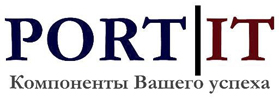 Полное наименование организацииОБЩЕСТВО С ОГРАНИЧЕННОЙ ОТВЕТСТВЕННОСТЬЮ "ПОРТ АЙТИ"Юридический адрес организации141290, РОССИЯ, ОБЛ МОСКОВСКАЯ, Р-Н ПУШКИНСКИЙ, П НАГОРНОЕ, 51, 5ИНН5038122286ОГРН1165038053597КПП503801001Расчетный счет40702810910000017668БанкАО «Тинькофф Банк»Юридический адрес банкаРоссия, Москва, 123060, 1-й Волоколамский проезд, д. 10, стр. 1Корр.счет банка30101810145250000974ИНН банка7710140679БИК банка044525974